Приложение 2Методические материалы для работы на маршрутеТесты для экскурсантов, по итогам 1 дня экскурсионного маршрута 1.Назовите год основания Рязани (1095)2.Назовите имя нашего земляка, русского поэта, уроженца с. Константиново и дату его рождения (С.А. Есенин 03.10.1895)3.Когда был установлен памятник С.А. Есенину на набережной Кремля?  Кто архитектор? (в день 80-летия поэта, в 1975году.  Архитектор А. Кибальников)4. Как назывался первый стихотворный сборник С.А. Есенина, который не был принят к печати? («Больные думы»)5.  В мае 1915 года С.А. Есенина призвали на военную службу. Кем служил поэт?  (Санитаром)6.Как назывался электрический театр, который в 1917 году посетил поэт (Дарьялы)7.Какие события заставили С.А. Есенина заступиться за земляков? (Голод и нищета людей)8.Откуда и куда был перенесен бюст поэта в год его 100-летия,в 1995 году? (Из с. Константиново в Рязанский Верхний городской сад) Тесты для экскурсантов, по итогам 2 дня экскурсионного маршрута 1.Как раньше называлась улица Есенина? (Ряжская)2. Перечислите основные здания и сооружения на улице Есенина (Драмтеатр, Фонтан «Фанфары и маски», Театр кукол, Дворец детского творчества)3.Кому установлен памятник в нижнем парке Дворца детского творчества?  (А.С. Пушкину)Изготовление собственной книжки-малышки.Необходимые материалы и инструменты: бумага А4(белая и цветная), линейка, ножницы, карандаши, клей-карандаш.Техника исполнения - оригами.Берем белый лист бумаги А4(альбомное расположение) и складываем его в 2 раза, а затем еще в 2. Разворачиваем и по полученным линиям разрезаем. Получилось 4 узких полосы. Берем одну полосу и складываем гармошкой шириной 4 см, то же самое проделываем с еще 2 полосками. Получилось 3 гармошки, край первой склеиваем со второй, затем край второй склеиваем с третьей. Теперь мы имеем одну длинную гармошку-это и есть странички нашей книжки.Переходим к обложке. Необходимо взять цветную бумагу размером 13 на 10 см и обозначить середину. Затем прикладываем сложенную гармошку к середине цветной бумаги и подгибаем края со всех сторон. После вставляем гармошку (блок) в обложку.Мини-книжечка готова. Оформить ее можно по своему желанию.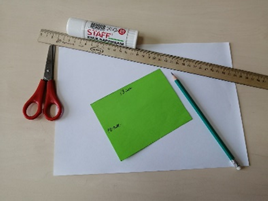 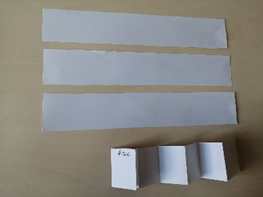 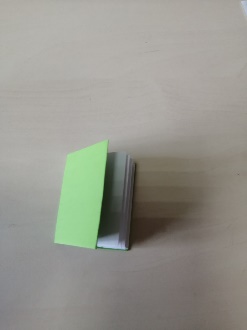 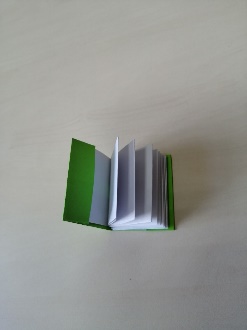 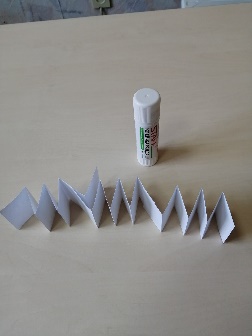 